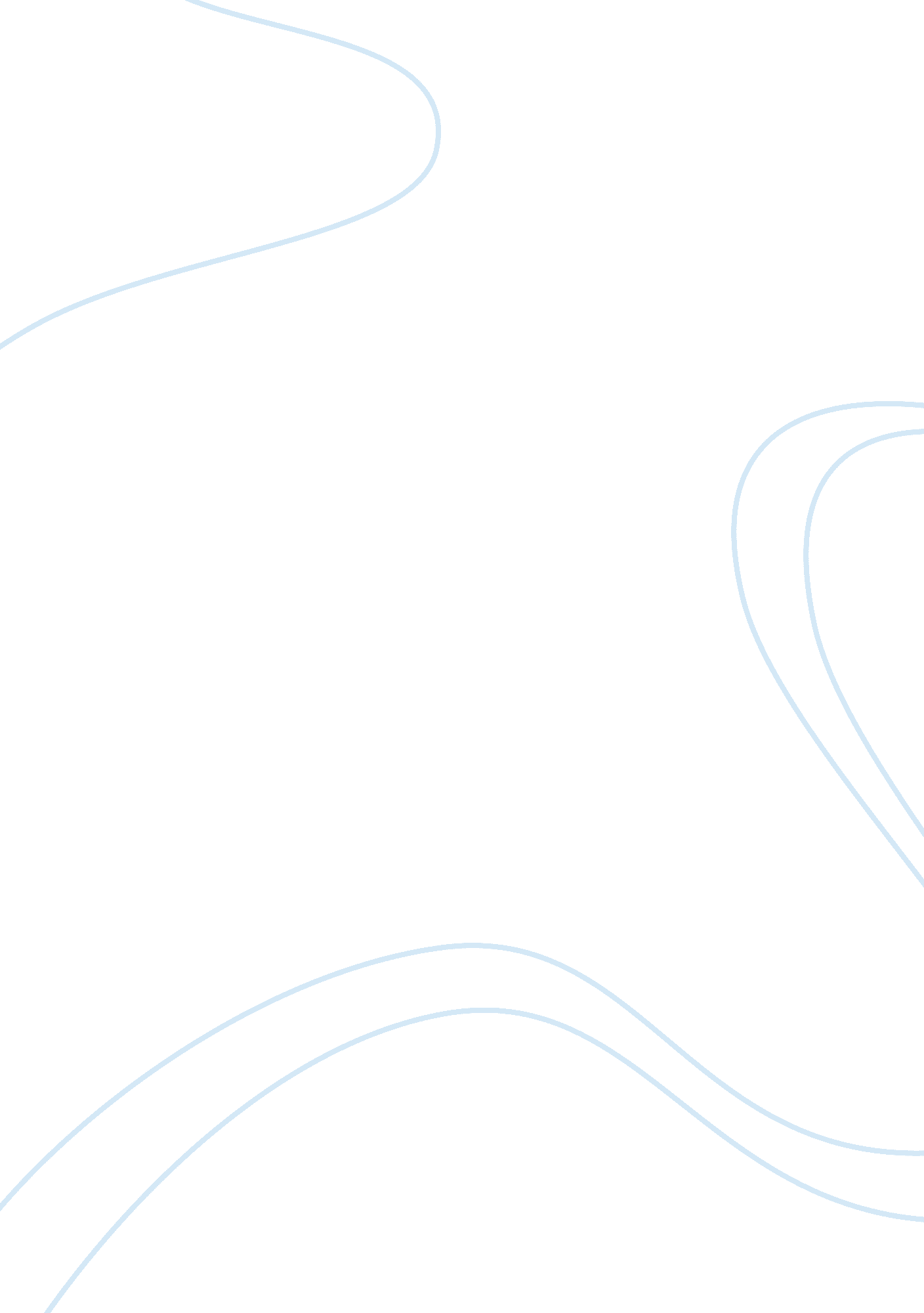 Total quality management analysis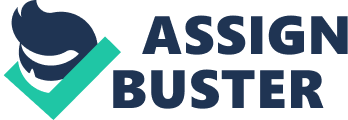 Aims a long-term success Involvement of any employee is essential QUALITY VALUES IN THE ORGANIZATION Customer are the only reason for being In business and hence they should be delighted Zero defect Is possible to achieve Teamwork results In a win-win situation CEO has to lead the quality movement Proper communication is essential Continuous improvement is needed in processes. Other names to represent TTS Continuous quality improvement Total quality Total business management Organization wide quality management Cost effective quality management Elements of TTS Training Constancy of purpose/long term commitment Focus on process Quantitative methods continuous process improvement Supplier partnership Customers focus Leadership Total employee Involvement/ team work. Demise’s 14 points of top management management should last for 100 years. It will infuse a constant quest for innovation, improvement of processes, products and services. If the employees understand that the company is interested in long-term success, then the employees will follow suit. Therefore it is the role of the top management to create constancy of purpose for improvement for products and services, which is essential for TTS. They have to constantly reiterate their intention to practice TTS and improve products and services. Adapt the new philosophy The new philosophy is to practice the Japanese CSCW, which was renamed as TTS much later. The new philosophy means elimination of wastes, delays and radically changing the work culture. The new philosophy means Just in time manufacturing is possible with zero defects. Cease dependence on mass inspection Doing things right and doing it right the first time would reduce the dependence on inspection, in fact it would be eliminated. TTS is aim at eliminating inspection in the Eng run through prevention. End the practice of awarding business on the basis of the price tag alone. This point addresses supplier partnership. The supplier should be selected on the basis of the following: Quality, price, delivery, service. Therefore prince alone should not be the criterion for selection of supplier. Supplier partnership is discussed in section 2. Constantly improve the system of production and services The processes in the organization need continuous improvement, Kamikaze in Japanese. TTS is aimed at continuous improvement of processes so that the quality of reduces and services improve continuously. The very purpose of TTS is the constant improvement of the system for production and services. Institute training The liabilities of employees should be improved and harnessed only through training. “ Management needs training to learn about the organization, all the way from incoming material to the customer” today every Japanese employee receives six weeks of trainings every year. This is the proof of Deeming teaching and the adoption of his concepts by the Japanese. Adopt and institute leadership Leader Proactive Coaches manager reactive finds fault Understand process doesn’t care to understand Moves around Improves process sits in his chair maintains process Communication frequently communicates rarely Seeks suggestion questions Drive out fear Employees should be encouraged to suggest improvements and new ideas, ask questions about the existing process, etc. If freedom to express new ideas is curtailed, then the employees will continue to do what they are doing. This will stunt improvement. Fear is detrimental to improvement of processes. Break down barriers between staff areas The various teams in the organization stop communicating with each other. The teams, over the years become watertight compartments. Every team may prove that it quality and productivity exist within the organization itself. To achieve higher productivity, the system has to be improved for which, management is responsible. (a) Eliminate numerical quota for the work force Setting a target for production. This is detrimental to the organization. Standards for quality workmanship, etc. Could be prescribed. Numeric quota is given assuming that the worker may be idling. That is not the right approach. (b) Eliminate numerical goals for people in management Setting goals is necessary wherewithal does not work. Such improvements should arise out of improving processes and not by passage of time. Remove barriers that rob people of pride of workmanship The organization should establish the right processes and a proper system for quality management. This will lead to carrying out Jobs correctly. Encourage education and self-improvement for every one Take action to accomplish the transformation. Ten strategies for top management Proactive management Adventurous and bold change management Do it right first time Continuous preventive action Care for little things and accumulate gains Ensure economic performance Practice manage by walking around Measure success Never rest on laurels, continue to improve Build a virtual organization Proactive Management Have to foresee what will happen in the future and take advance action to prevent the occurrence of the problems as prevention is always better than cure. Proactive Management Needs Proper System . TTS Calls for Proactive Management Adventurous and Bold Change Management . Nobody like Change . Change is Essential . Be Adventurous . Be sold . Role of CEO for Adventurous and Bold Management DRIFT-DO it Right First Time Plan the decision-weigh the pros and cons Foresee the impact of the decision on the organization Take opinion of the right people Involve the concerned(employees who will be effective by the decisions) Implement the decision Persist Why People don’t do it Right the First Time? Why things are done wrong? The employee does not know what to do clearly, leave alone how to do! If he knows how to do, he is not motivated enough to do it right the first time. He may not have the right tools to do a good Job. He does not have the necessary education or training to know how to DRIFT Probably is seniors have trained him to do the wrong way. He is not proud of the Job he is doing He does not appreciated when he does it right. Problems of not doing it right In some cases, not doing right the first time may result in not doing it right ever Leads to unnecessary expenditure Increases the failure costs Denominates employees Causes hassles to employees and customers Brings down the reputation of the organization Leads to schedule slippages. Basic requirements for DRIFT Right the first time and every time Set right goals Select right personnel Established right processes Choose durable raw materials Choose right machinery Continuous Preventive action Corrective action is a post-mortem One shot prevention is not good enough Caring for small things Communicate with Junior employees Keep on accumulating Importance of economic performance Quality should increase productivity also Talk about success in economic performance Stakeholders will understand economics better Management by walking around (MBA) What MBA? By Tom Peters One of the most effective tools management and leadership for the growth of the organization. But the supervisors have to be convinced that MBA will not affect their authority. They will be convinced only when their authority has not eroded in reality. Their apprehension has to be removed to make MBA successful. Defined as the unannounced visit of the CEO to the various work spot for getting direct and first hand information, from the employees, the customers and the supplier. Random carry out visit in factory floor. The CEO goes to various work spots and talks to the employees about what they are doing, how they are doing, what are their problems, what help they requires and so on. The CEO has to make the employees comfortable to make them speak freely and frankly. In fact, tom peters advocates that the CEO should spend more than 25 % of their time in MBA. What is to be done during M BAA? Listening, teaching, and facilitating. The CEO should listen to the problem, and then guide the employees in overcoming the problem. It may be found that the employees do not have a simple tool or funds for the procurement of some accessory etc. The top management should instantly agree to fulfill such requirements. As soon as he gets back, he must arrange for providing them after convincing their supervisor. This will keep the middle managers happy. Necessarily also questioning why the activity is being done in a particular manner. It is not to Just for questioning but also to make them think about the alternate design and development, engineering or manufacturing methodology. Barrier to practicing MBA The problem mainly occurs because MBA violate the chain of command. The first line supervisor feel agitated about the idea that information directly reaches the Advantages of MBA Helps the organization to consolidate the talents, wisdom of all the employees, customers and suppliers. The process helps the CEO to remain in touch with the people, customers, and suppliers. It also gives the message to the customers, employees and supplier that they are important to the organization. 